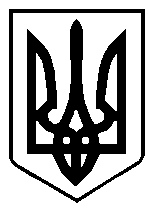 УКРАЇНА                                         ВАРАСЬКА МІСЬКА РАДАРІВНЕНСЬКОЇ ОБЛАСТІ               Восьме скликання(дев’ята сесія)Р І Ш Е Н Н Я28 травня 2021 року		                                                      №422У зв’язку з кадровими змінами в структурі виконавчих органів Вараської міської ради та з метою створення сприятливого і комфортного простору населенню Вараської міської територіальної громади, економічного та соціального розвитку Вараської міської територіальної громади, підвищення життєвого рівня та вирішення соціальних проблем мешканців, відповідно до пункту 22 частини  першої статті 26 Закону України «Про місцеве самоврядування в Україні», за погодженням з постійними депутатськими комісіями міської ради, Вараська міська рада				             В И Р І Ш И Л А :Внести зміни до рішення Вараської міської ради від 14.11.2019 №1561 «Про затвердження  Програми розвитку і реалізації питань нового будівництва, реконструкції, модернізації та капітального ремонту об’єктів житлового фонду та інфраструктури Вараської міської територіальної громади на 2020-2022 роки» (далі - Програма) наступні зміни:По тексту рішення після слів «управління містобудування, архітектури та капітального будівництва виконавчого комітету Вараської міської ради» доповнити словами «департамент житлово-комунального господарства, майна та будівництва виконавчого комітету Вараської міської ради» у відповідних відмінках.Додаток до рішення викласти в новій редакції (додається).Визнати таким, що втратило чинність рішення Вараської міської ради від 24.02.2021 №139 «Про внесення змін до рішення міської ради від 14.11.2019 № 1561 «Про затвердження Програми розвитку і реалізації питань нового будівництва, реконструкції, модернізації та капітального ремонту об’єктів житлового фонду та інфраструктури Вараської міської територіальної громади на 2020-2022 роки»». Контроль за виконанням рішення покласти на заступника міського голови з питань діяльності виконавчих органів ради відповідно до розподілу функціональних обов’язків та постійну комісію Вараської міської ради з питань комунального майна, житлової політики, інфраструктури та благоустрою.  Міський голова                                                                    Олександр МЕНЗУЛПро внесення змін до рішення Вараської міської ради від 14.11.2019 № 1561 «Про затвердження Програми розвитку і реалізації питань нового будівництва, реконструкції, модернізації та капітального ремонту об’єктів житлового фонду та інфраструктури Вараської міської територіальної громади на 2020-2022 роки»